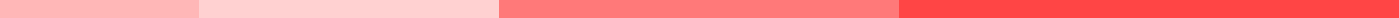 Literature Review For StudentsIntroductionThe integration of technology in education has been a subject of extensive research and debate over the past few decades. This literature review aims to provide a comprehensive overview of the current state of knowledge regarding the impact of technology on student learning. It will explore the benefits, challenges, and the effectiveness of various technological tools and approaches in enhancing educational outcomes.BackgroundTechnological advancements have revolutionized many sectors, including education. From the introduction of personal computers to the proliferation of mobile devices and online learning platforms, technology has fundamentally altered how students access information and interact with educational content. Understanding the implications of these changes is crucial for educators, policymakers, and researchers.Historical DevelopmentThe use of technology in education dates back to the early 20th century with the introduction of educational films and radio programs. However, the most significant developments have occurred in the last few decades. According to Saettler (1990), the introduction of personal computers in the 1980s marked the beginning of a new era in educational technology. Subsequent innovations, such as the internet and mobile devices, have further transformed the educational landscape (Cuban, 2001).Current State of KnowledgeRecent research has focused on the diverse ways in which technology can enhance student learning. For instance, a study by Clark and Mayer (2016) found that multimedia learning tools can significantly improve student understanding and retention of information. Similarly, Mayer (2009) demonstrated that well-designed educational software could facilitate more effective learning by providing interactive and engaging content.Benefits of Technology in EducationOne of the primary benefits of technology in education is its ability to provide personalized learning experiences. According to Pane et al. (2015), adaptive learning technologies can tailor educational content to meet the individual needs of students, thereby improving learning outcomes. Additionally, technology can facilitate greater access to educational resources, especially for students in remote or underserved areas (Kozma, 2003).Challenges and LimitationsDespite its potential benefits, the integration of technology in education also presents several challenges. For example, Warschauer (2003) highlighted the issue of the digital divide, where students from lower socioeconomic backgrounds may lack access to necessary technological tools. Moreover, some educators may not be adequately trained to effectively incorporate technology into their teaching practices (Ertmer & Ottenbreit-Leftwich, 2010).Effectiveness of Specific TechnologiesVarious studies have examined the effectiveness of specific technologies in enhancing student learning. For instance, the use of interactive whiteboards has been shown to increase student engagement and motivation (Smith et al., 2005). Similarly, online learning platforms, such as MOOCs, have the potential to democratize education by providing free access to high-quality courses (Yuan & Powell, 2013).Gaps in the LiteratureWhile there is substantial research on the impact of technology on student learning, several gaps remain. For instance, more studies are needed to examine the long-term effects of technology on learning outcomes. Additionally, there is a need for research that explores how different student populations, such as those with special needs, are affected by educational technologies (Selwyn, 2011).ConclusionIn conclusion, the literature suggests that technology can have a positive impact on student learning by providing personalized and engaging educational experiences. However, challenges such as the digital divide and the need for effective teacher training must be addressed to fully realize the potential of educational technology. Future research should focus on addressing these gaps and exploring the long-term effects of technology on education.